МАОУ «Лайтамакская средняя общеобразовательная школа», 2021-2022 учебный годФОТООТЧЕТ.Форум «Реалити-школа».Срок проведения: 23 марта 2022 годаВстреча гостей, родителей,  регистрация и  формирование групп. Ответственный: педагог-организатор Юмадеева  З.Х.	Открытие форума «Реалити-школа», постановка цели, знакомство с планом проведения. Ответственный: заместитель директора по УВР Акбердеева А.М.               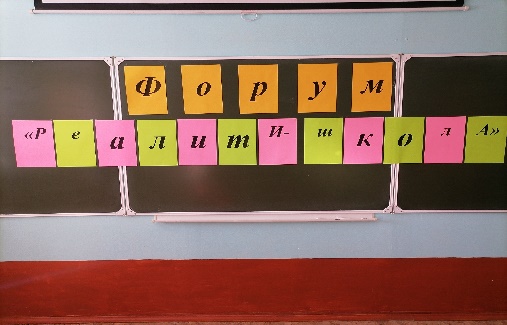 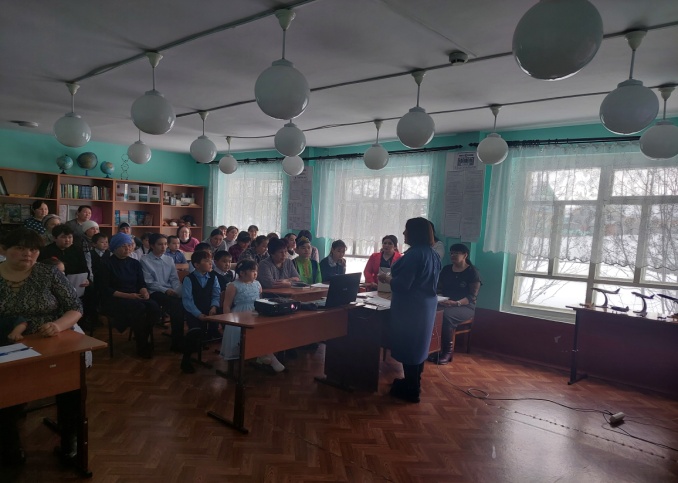 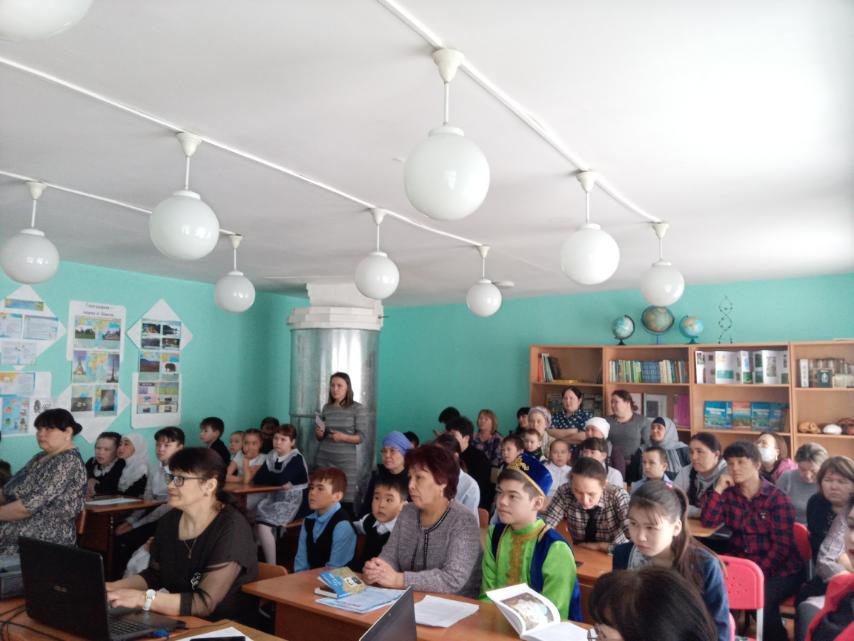 2. Выставка творческих и проектных работ «Талантов россыпь – гениев полёт»Ответственные: учитель татарского языка и литературы Ишкулова Р.А., учителя начальных классов  Биктимирова Г.З. и Давалёва Л.Т., воспитатель ГКП Абуллина И.А.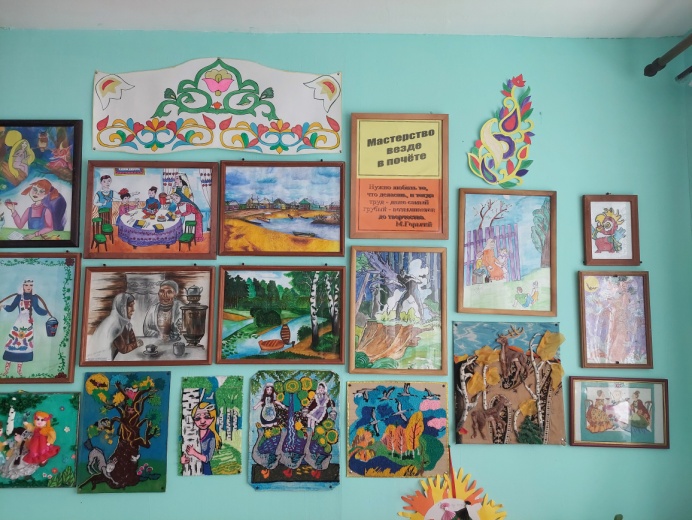 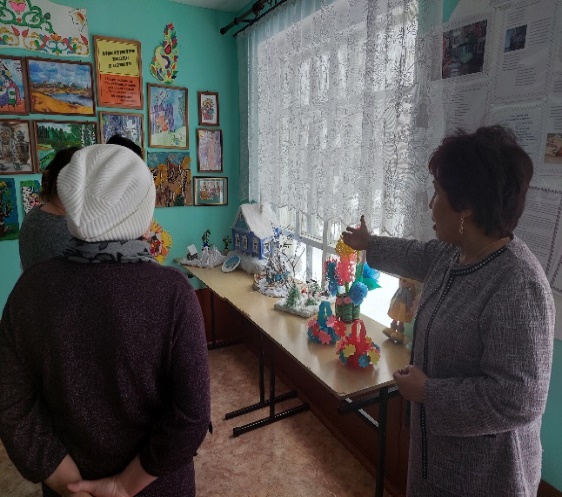 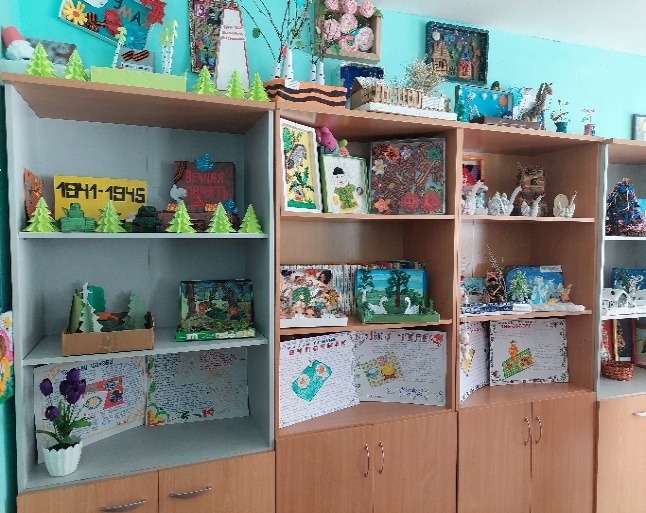 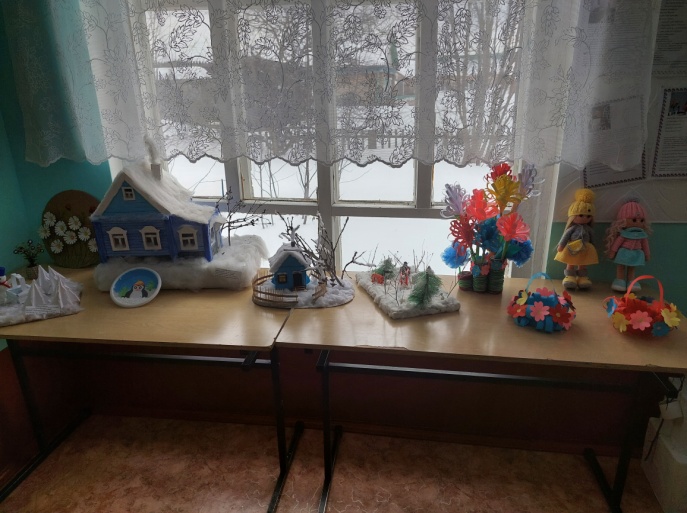    2.Презентация «Будни и праздники школьной жизни» (достижения учащихся за год). Ответственный: педагог-организатор Юмадеева  З.Х.	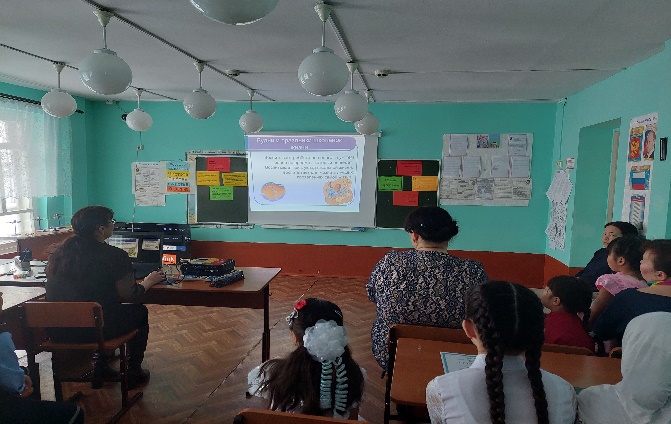 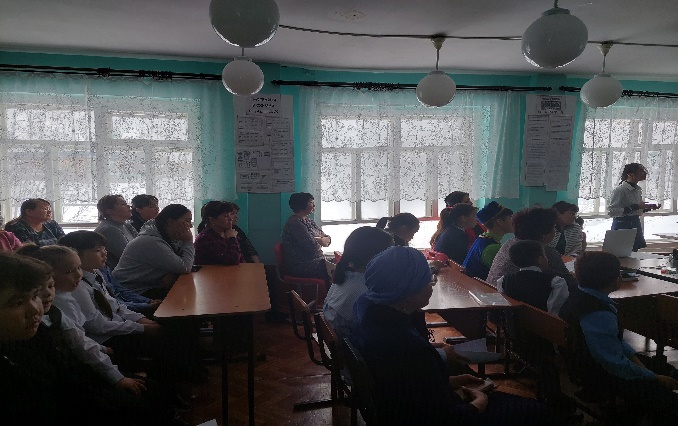 3.Творческие отчёты кружков в рамках внеурочной деятельности «Перезвон талантов». Лучшие творческие проекты, выступления победителей конкурсов разного уровня. Ответственные: классные руководители, руководители кружков.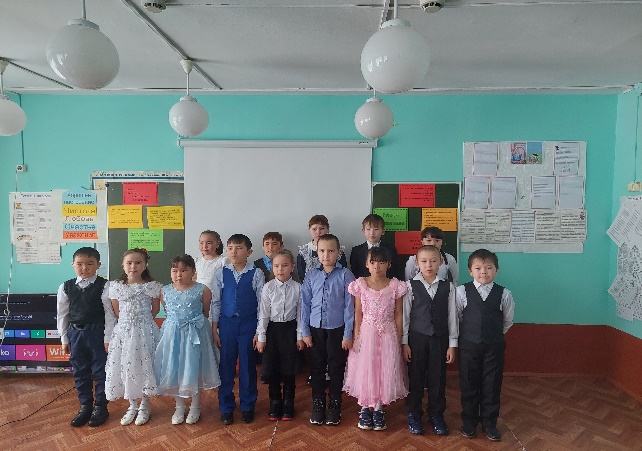 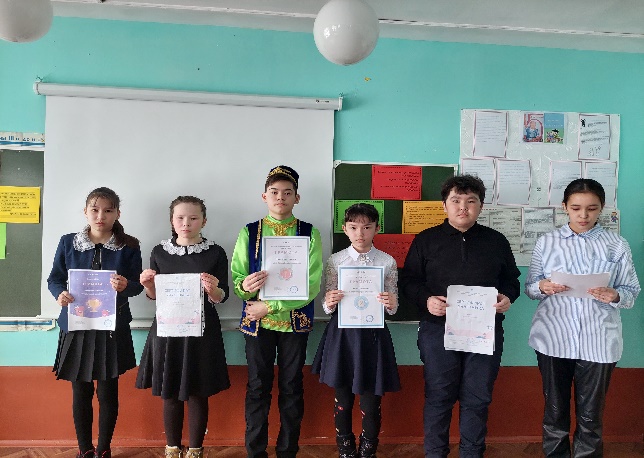 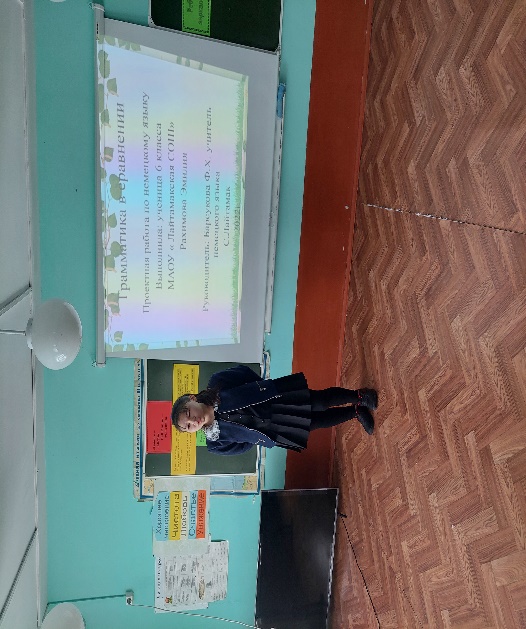 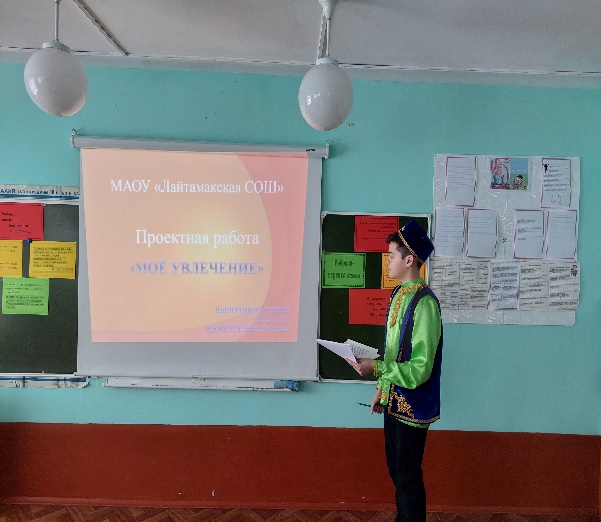 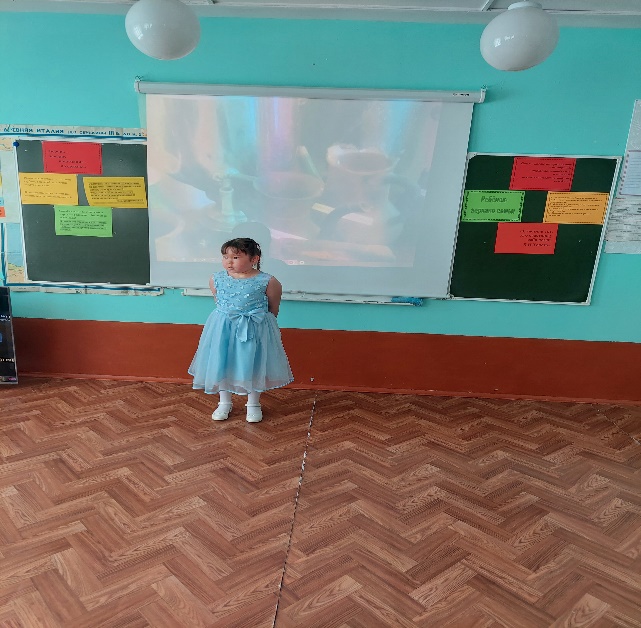 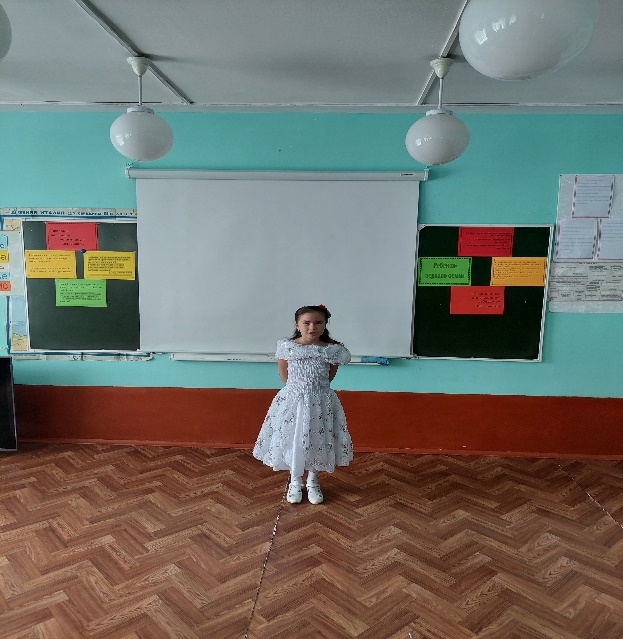 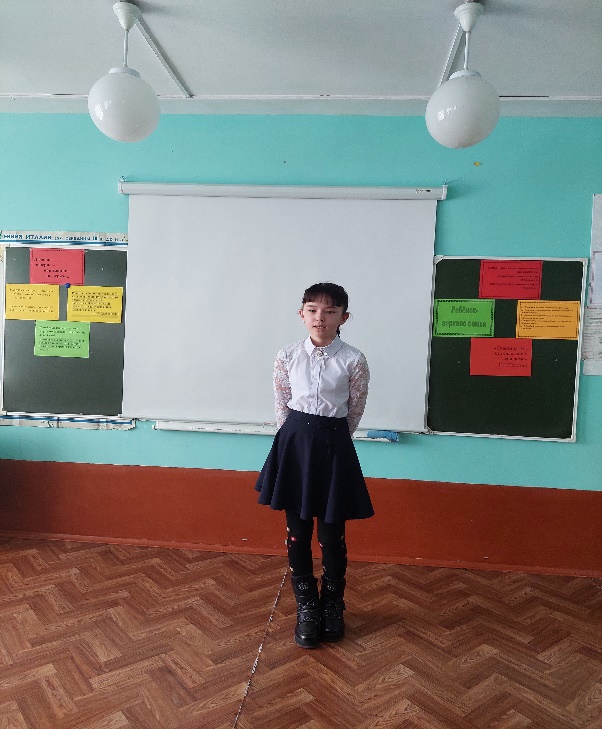 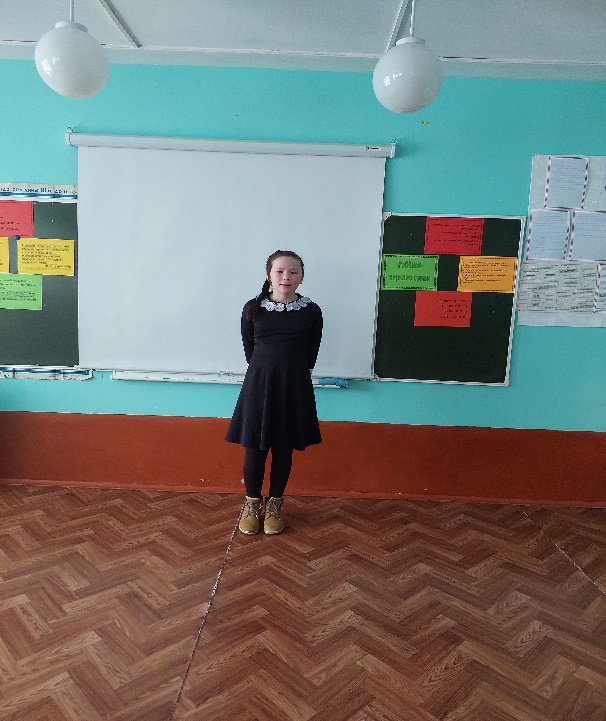 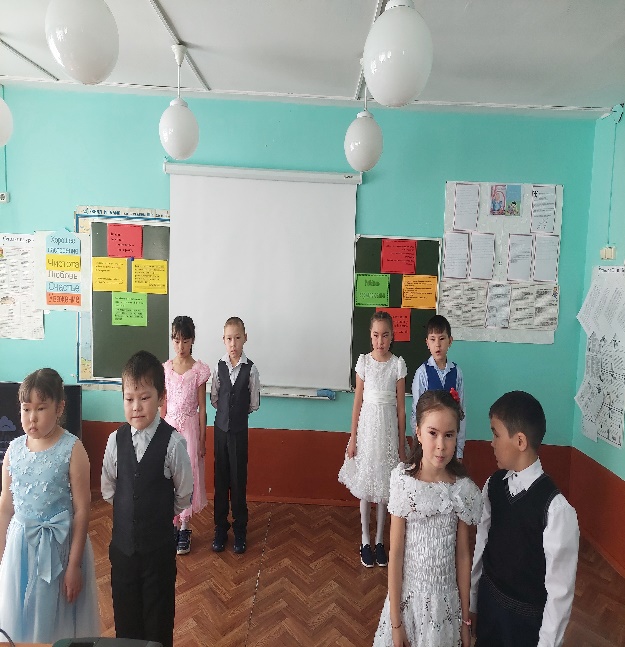 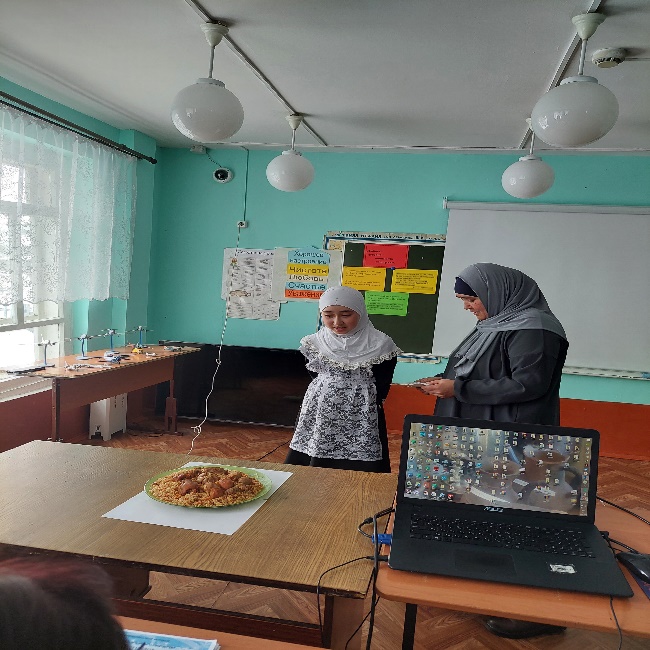 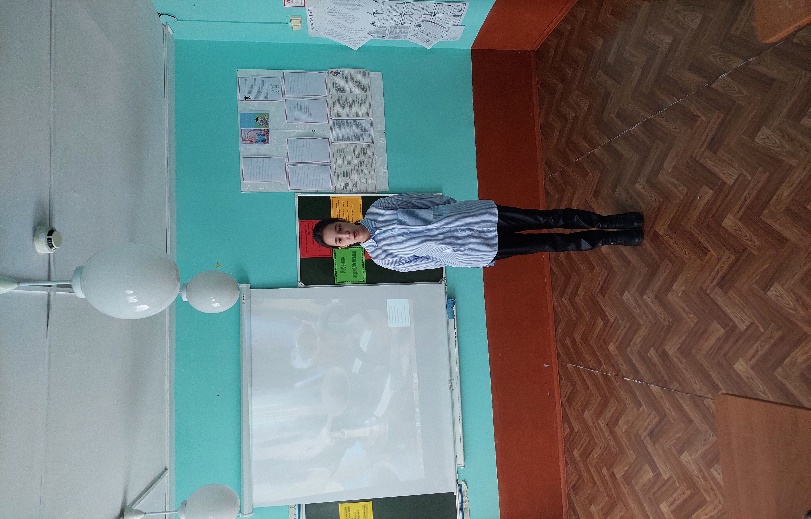 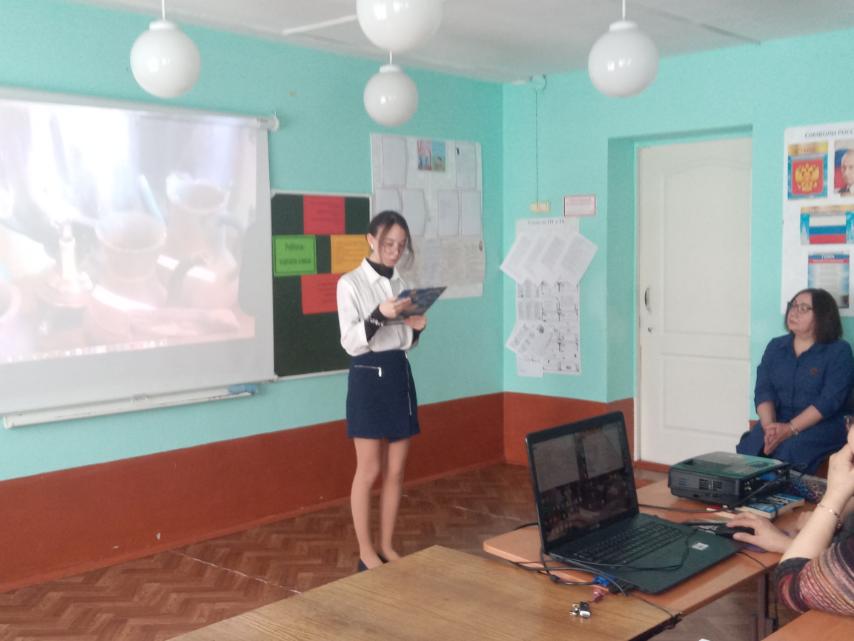 5. Тренинг -  площадка «У пристани родительской любви» для родителей ГКП и начальных классов. Ответственные: воспитатель ГКП Абдуллина И.А., учителя начальных классов Биктимирова Г.З., Давалёва Л.Т.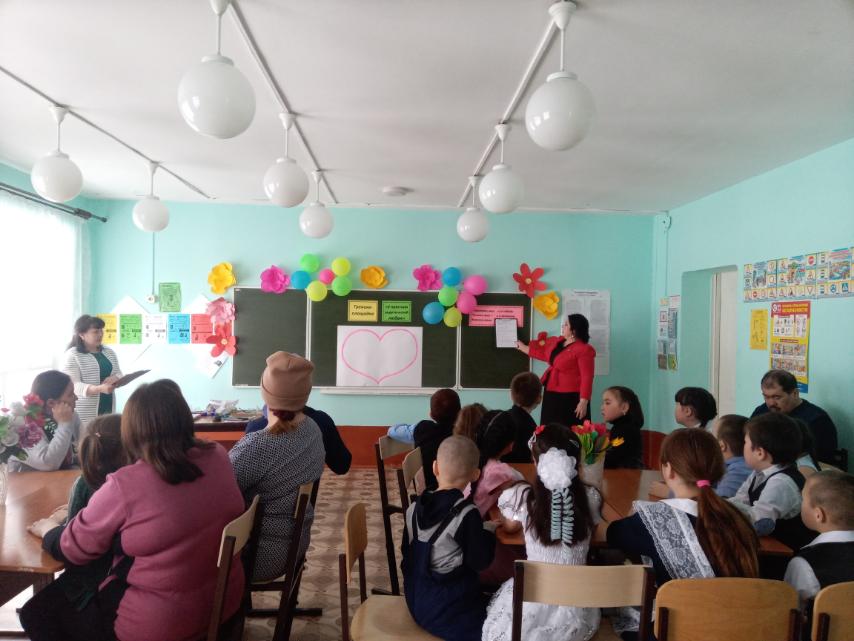 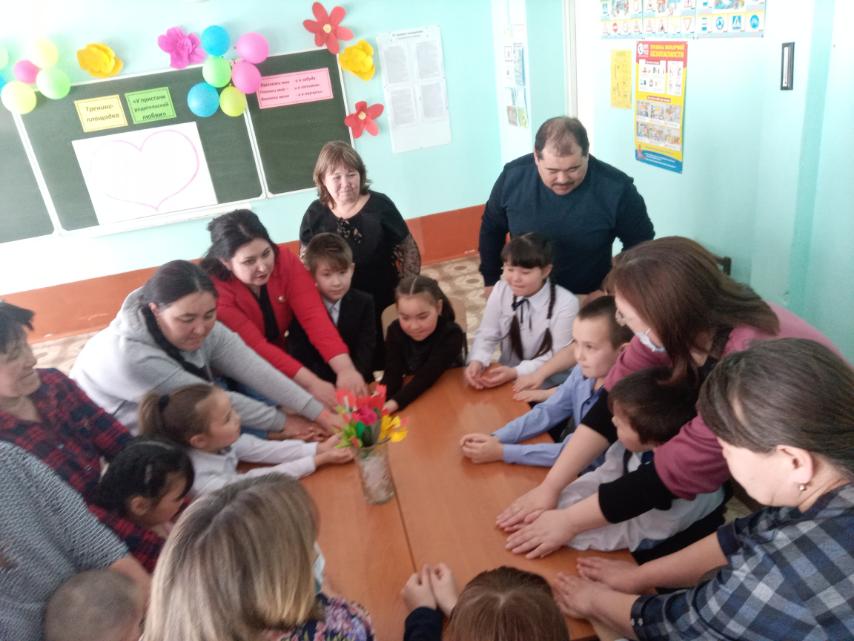 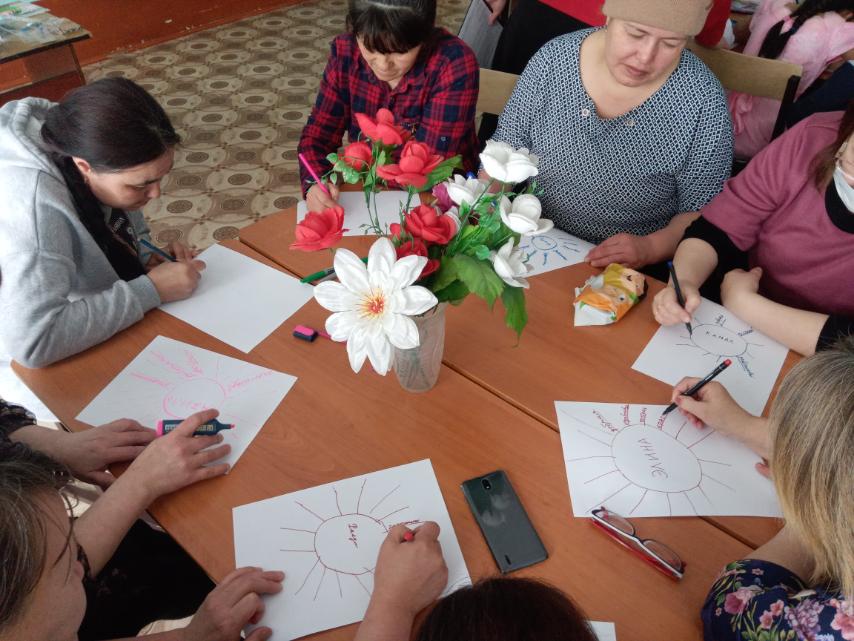 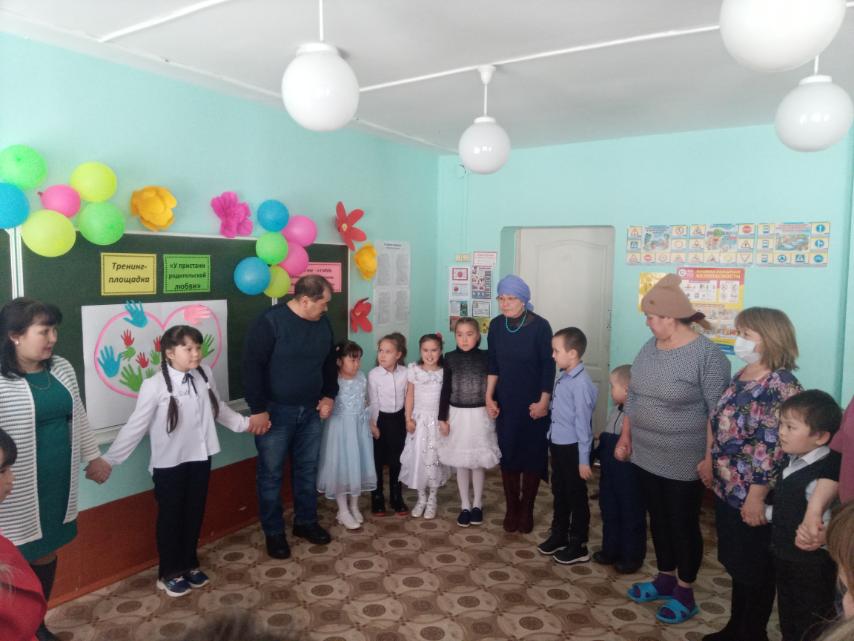 6.Пробный ОГЭ и ЕГЭ для родителей. Ответственные: учителя  русского языка Юмадеева З.Х. и математики Шамшитдинова Р.Х.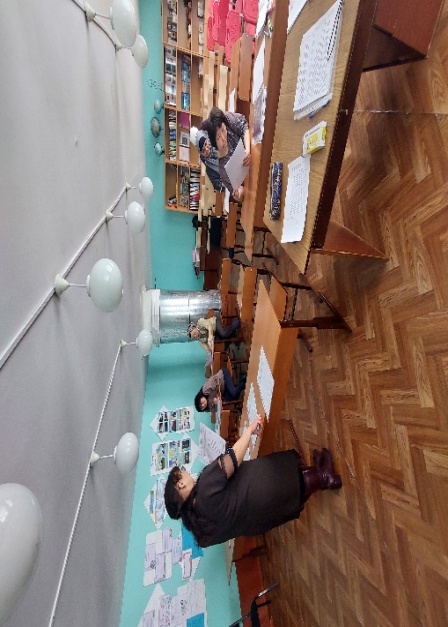 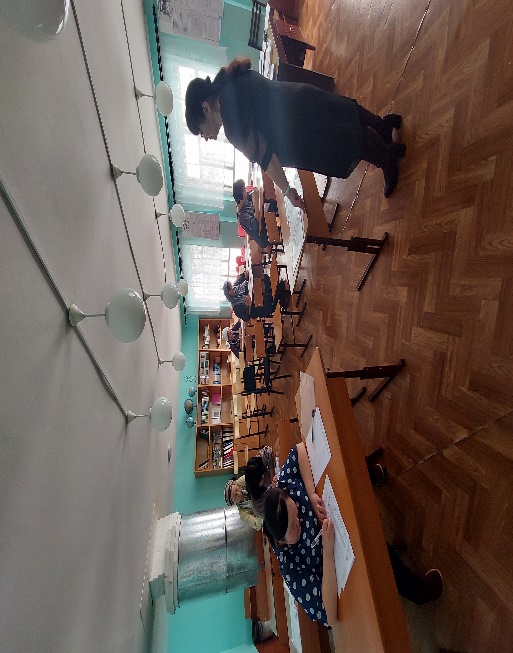 7.   Квест «Покорение функционального олимпа». Ответственные: заместитель директора по УВР Акбердеева А.М., учителя –языковеды Барсукова Ф.Х. и Халикова Р.Р.  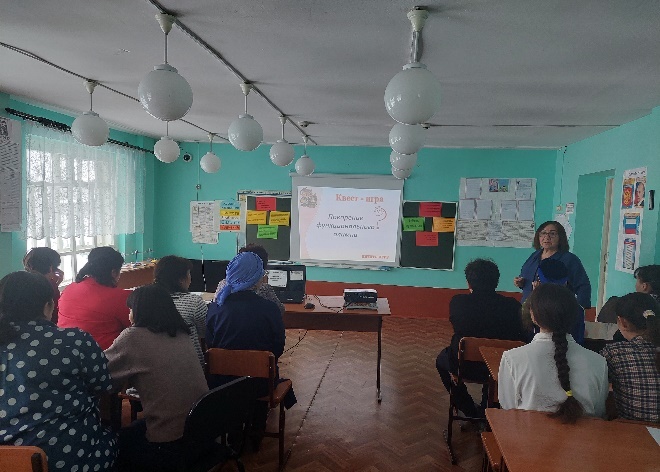 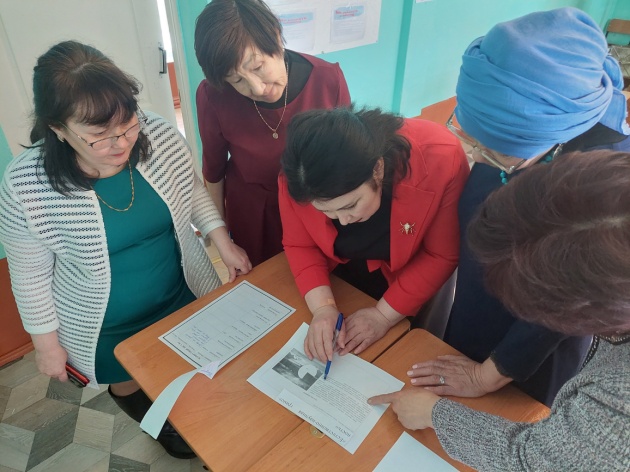 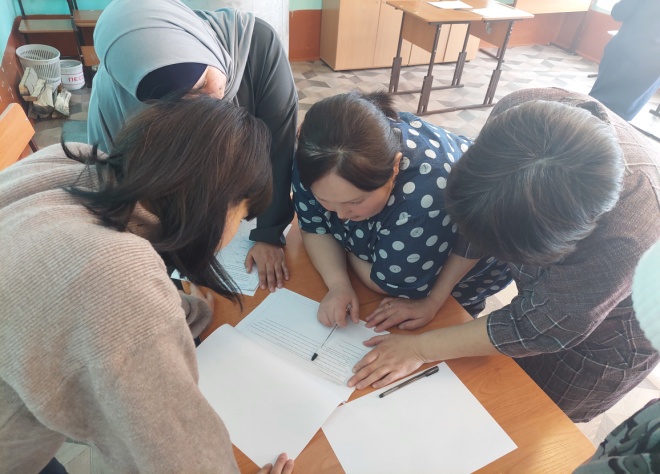 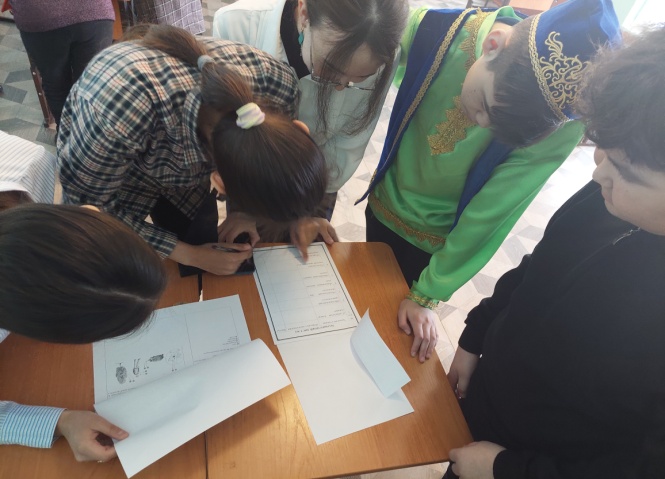 8. Конкурсно-развлекательная программа «Весёлая семейка». Ответственный: педагог-организатор Юмадеева З.Х.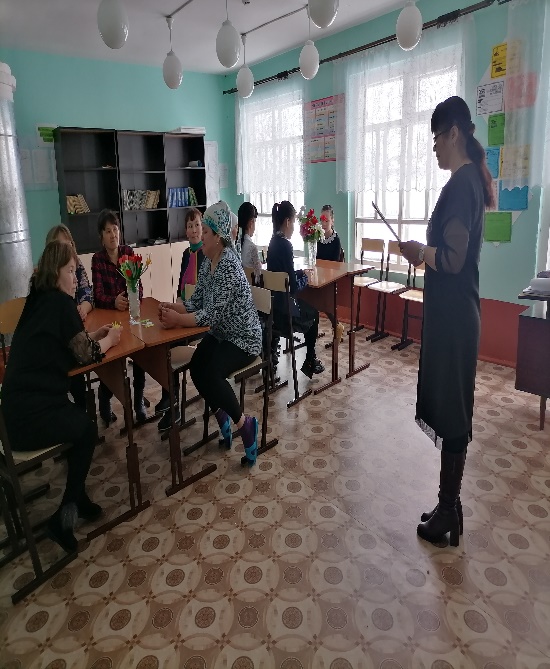 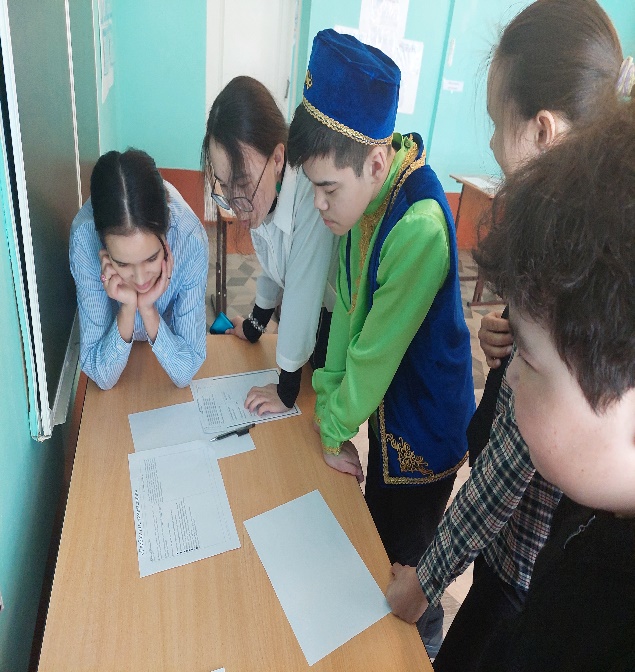 9. Вкусное чаепитие «Любимые блюда нашей семьи».  Рефлексия. Итоги дня. Фотосессия.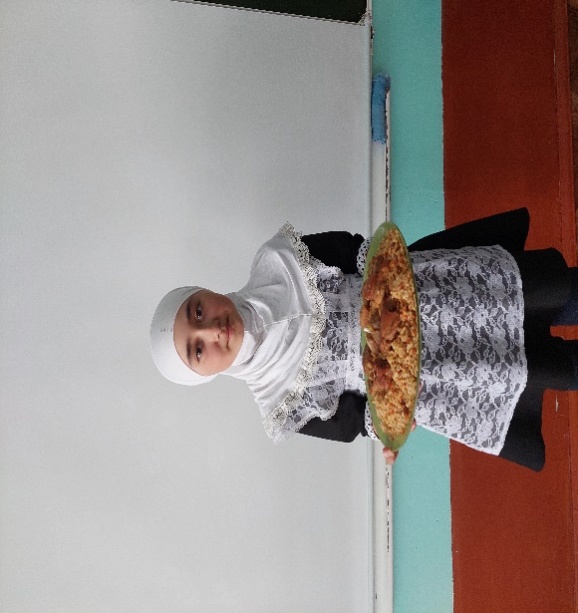 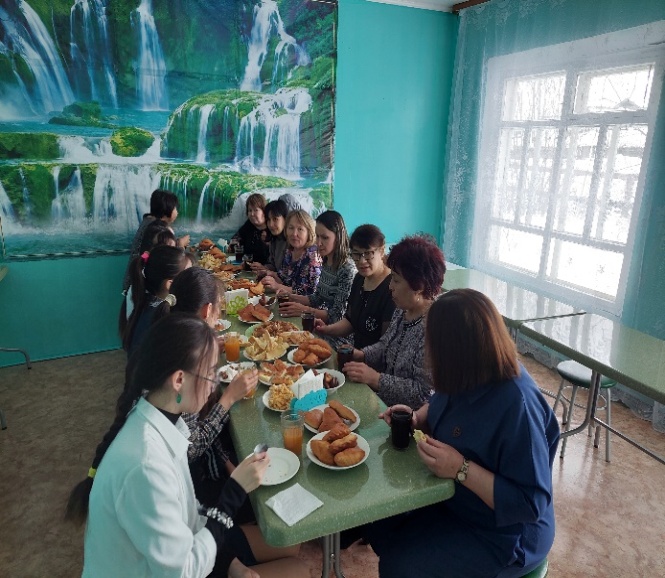 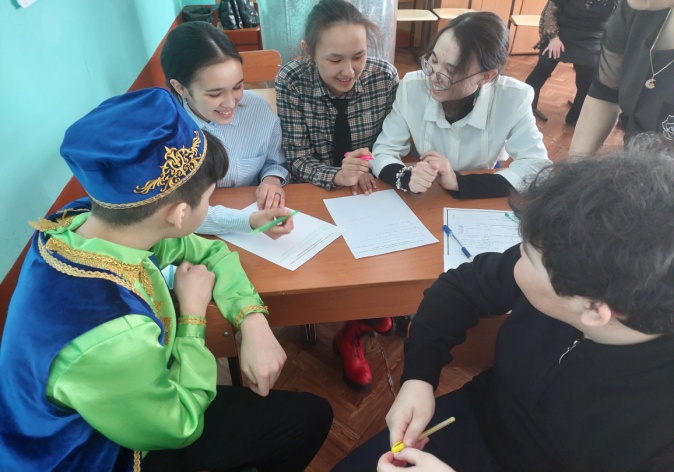 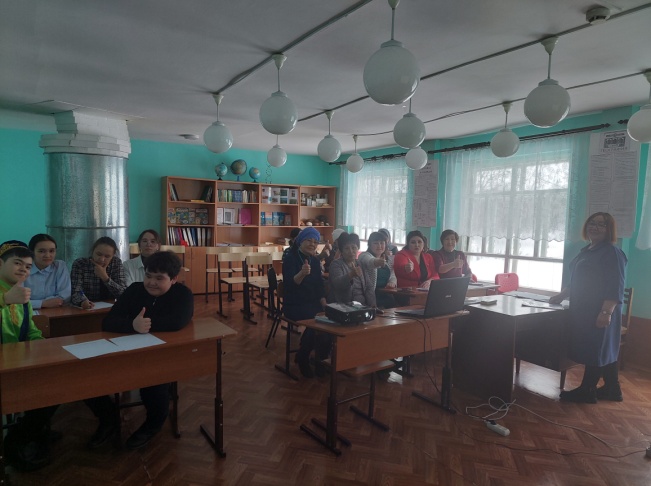                                           Подготовила заместитель директора по УВР Акбердеева А.М.